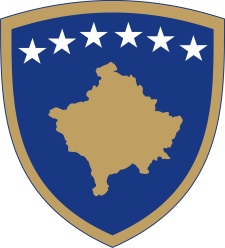 Republika e KosovësRepublika Kosova-Republic of KosovoQeveria - Vlada - Government                              Br. 01/67              Datum: 02.10.2018Na osnovu  člana  92 stav 4. i člana  93 stav  (4) Ustava Republike Kosovo, člana 4 Pravilnika br. 02/2011 o oblastima administrativnih odgovornosti Kancelarije Premijera i ministarstava, izmenjenog i dopunjenog  Pravilnikom br. 14/2017, Pravilnikom br. 15/2017 i Pravilnikom br. 16/2017, i člana  19 Pravilnika o radu Vlade Republike Kosova  br. 09/2011, Vlada Republike Kosova je, na sednici održanoj 02. oktobra 2018 godine, donela:O D L U K A1. Usvojen je  zapisnik sa 63, 64 i 65 sednice Vlade Republike Kosovo2. Odluka stupa na snagu na dan potpisivanja.Ramush HARADINAJ		___________________                                                                                     Premijer Republike Kosovo   Dostavlja se:zamenicima Premijera svim ministarstvima  (ministrima )generalnom sekretaru KPR-a  		Arhivi VladeRepublika e KosovësRepublika Kosova-Republic of KosovoQeveria - Vlada - Government                              Br. 02/67              Datum: 02.10.2018Na osnovu člana 92. stav 4. i člana 93 stav (4) Ustava Republike Kosova, na osnovu člana 4. Pravilnika br. 02/2011 za oblasti administrativne odgovornosti Kancelarije premijera i ministarstava, izmenjenog i dopunjenog Pravilnikom br. 14/2017, Pravilnikom br. 15/2017 i Pravilnikom br. 16/2017  i Pravilnikom br. 07/2018 kao i članom 19. Poslovnika o radu Vlade Republike Kosovo br. 09/2011,  Vlada Republike Kosova, je na sednici održanoj 02. oktobra 2018. godine, donela sledeću:O D L U K UUsvojen je  nacrt zakona o stvaranju nacionalne informacione prostorne infrastrukture u Republici Kosovo.Nacrt zakona iz tačke 1. ove odluke se upućuje Skupštini Republike  Kosovo na razmatranje i usvajanje.Odluka stupa na snagu danom potpisivanja.Ramush HARADINAJ		___________________                                                                                        Premijer Republike Kosovo   Dostavlja se:zamenicima Premijera svim ministarstvima  (ministrima )generalnom sekretaru KPR-a  		Arhivi VladeRepublika e KosovësRepublika Kosova-Republic of KosovoQeveria - Vlada - Government                              Br. 03/67              Datum: 02.10.2018Na osnovu člana 92. stav 4. i člana 93 stav (4) Ustava Republike Kosova, na osnovu člana 4. Pravilnika br. 02/2011 za oblasti administrativne odgovornosti Kancelarije premijera i ministarstava, izmenjenog i dopunjenog Pravilnikom br. 14/2017, Pravilnikom br. 15/2017 i Pravilnikom br. 16/2017  i Pravilnikom br. 07/2018 kao i članom 19. Poslovnika o radu Vlade Republike Kosovo br. 09/2011,  Vlada Republike Kosova, je na sednici održanoj 02. oktobra 2018. godine, donela sledeću:O D L U K UUsvojen je  nacrt zakona o zaštiti od buke.Nacrt zakona iz tačke 1. ove odluke se upućuje Skupštini Republike  Kosovo na razmatranje i usvajanje.Odluka stupa na snagu danom potpisivanja.Ramush HARADINAJ		___________________                                                                                        Premijer Republike Kosovo   Dostavlja se:zamenicima Premijera svim ministarstvima  (ministrima )generalnom sekretaru KPR-a  		Arhivi VladeRepublika e KosovësRepublika Kosova-Republic of KosovoQeveria - Vlada - Government                              Br. 04/67              Datum: 02.10.2018Na osnovu člana 92. stav 4. i člana 93 stav (4) Ustava Republike Kosova, na osnovu člana 4. Pravilnika br. 02/2011 za oblasti administrativne odgovornosti Kancelarije premijera i ministarstava, izmenjenog i dopunjenog Pravilnikom br. 14/2017, Pravilnikom br. 15/2017 i Pravilnikom br. 16/2017  i Pravilnikom br. 07/2018 kao i članom 19. Poslovnika o radu Vlade Republike Kosovo br. 09/2011,  Vlada Republike Kosova, je na sednici održanoj 02. oktobra 2018. godine, donela sledeću:O D L U K UUsvojen Pravilnik o carinskim i poreskim podsticajima za poslodavce koji zapošljavaju osobe sa ograničenim sposobnostima i osobe sa ograničenim sposobnostima koje obavaljaju  nezavisnu aktivnost.  Obavezuje se Ministarstvo rada i socijalnog staranja i druge ovlašćenje institucije na sprovođenje Pravilnika iz tačke 1. ove odluke.Odluka stupa na snagu danom potpisivanja.Ramush HARADINAJ		___________________                                                                                        Premijer Republike Kosovo   Dostavlja se:zamenicima Premijera svim ministarstvima  (ministrima )generalnom sekretaru KPR-a  		Arhivi VladeRepublika e KosovësRepublika Kosova-Republic of KosovoQeveria - Vlada - Government                              Br. 05/67              Datum: 02.10.2018Na osnovu člana 92. stav 4. i člana 93 stav (4) Ustava Republike Kosova, člana 6 stav 2. Zakona br. 04/L-222 o Ratifikaciji članova Osnivačkog sporatuma Razvojne Banke Saveta Evrope i članostvo Kosovo u RBSE , na osnovu člana 4. Pravilnika br. 02/2011 za oblasti administrativne odgovornosti Kancelarije premijera i ministarstava, izmenjenog i dopunjenog Pravilnikom br. 14/2017, Pravilnikom br. 15/2017 i Pravilnikom br. 16/2017  i Pravilnikom br. 07/2018 kao i članom 19. Poslovnika o radu Vlade Republike Kosovo br. 09/2011,  Vlada Republike Kosova, je na sednici održanoj 02. oktobra 2018. godine, donela sledeću:O D L U K ULum Mita, šef odeljenja za međunarodnu finansijsku saradnju u Ministarstvu finansija, se postavlja za predstavnika Republike Kosovo u Administrativnom savetu Razvojne Banke Saveta Evrope.   G. Mita će izvršavati obaveze predstavnika Republike Kosovo u skladu sa odredbama Sporazuma Razvojne Banke Saveta Evrope. Ministarstvo finansija je dužno da sprovede ovu odluku.Odluka stupa na snagu danom potpisivanja.Ramush HARADINAJ		___________________                                                                                        Premijer Republike Kosovo   Dostavlja se:zamenicima Premijera svim ministarstvima  (ministrima )generalnom sekretaru KPR-a  		Arhivi VladeRepublika e KosovësRepublika Kosova-Republic of KosovoQeveria - Vlada - Government                              Br. 06/67              Datum: 02.10.2018Na osnovu člana 92. stav 4. i člana 93 stav (4) Ustava Republike Kosova, na osnovu člana 4. Pravilnika br. 02/2011 za oblasti administrativne odgovornosti Kancelarije premijera i ministarstava, izmenjenog i dopunjenog Pravilnikom br. 14/2017, Pravilnikom br. 15/2017 i Pravilnikom br. 16/2017  i Pravilnikom br. 07/2018 kao i članom 19. Poslovnika o radu Vlade Republike Kosovo br. 09/2011,  Vlada Republike Kosova, je na sednici održanoj 02. oktobra 2018. godine, donela sledeću:O D L U K U1. Gđi Nexhmije Pagarusha se priznaje status građanina sa posebnim zaslugama za njen doprinos u promociji autentične albanske muzike.  2. Gđi Pagarusha će biti preneta sredstva u iznosu od 500 (petstotinsa) evra mesečno na njen lični račun.  3. Obavezuje se Ministarstvo finansija i Ministarstvo kulture, omladine i sporta za realizaciju ove odluke.  4. Odluka stupa na snagu danom potpisivanja.Ramush HARADINAJ		___________________                                                                                        Premijer Republike Kosovo   Dostavlja se:zamenicima Premijera svim ministarstvima  (ministrima )generalnom sekretaru KPR-a  		Arhivi VladeRepublika e KosovësRepublika Kosova-Republic of KosovoQeveria - Vlada - Government                              Br. 07/67              Datum: 02.10.2018Na osnovu člana 92. stav 4. i člana 93 stav (4) Ustava Republike Kosova, člana 4 stav 2. Zakona br. 04/L-052 o međunarodnim sporazumima , na osnovu člana 4. Pravilnika br. 02/2011 za oblasti administrativne odgovornosti Kancelarije premijera i ministarstava, izmenjenog i dopunjenog Pravilnikom br. 14/2017, Pravilnikom br. 15/2017 i Pravilnikom br. 16/2017  i Pravilnikom br. 07/2018 kao i članom 19. Poslovnika o radu Vlade Republike Kosovo br. 09/2011,  Vlada Republike Kosova, je na sednici održanoj 02. oktobra 2018. godine, donela sledeću:O D L U K UUsvojena je u principu inicijativa za zaključivanje  izmene i dopune br.3  finsnsisjkog Sporazuma za IPA 2012.Obavezuje se Ministarstvo za evropske integracije da preduzme sve neophodne radnje u skladu sa važečim zakonom, sa namerom da se finalizira konačni tekst sporazuma.Odluka stupa na snagu danom potpisivanja.Ramush HARADINAJ		___________________                                                                                        Premijer Republike Kosovo   Dostavlja se:zamenicima Premijera svim ministarstvima  (ministrima )generalnom sekretaru KPR-a  		Arhivi VladeRepublika e KosovësRepublika Kosova-Republic of KosovoQeveria - Vlada - Government                              Br. 08/67              Datum: 02.10.2018Na osnovu člana 92. stav 4. i člana 93 stav (4) Ustava Republike Kosova, člana 4 stav 2. Zakona br. 04/L-052 o međunarodnim sporazumima , na osnovu člana 4. Pravilnika br. 02/2011 za oblasti administrativne odgovornosti Kancelarije premijera i ministarstava, izmenjenog i dopunjenog Pravilnikom br. 14/2017, Pravilnikom br. 15/2017 i Pravilnikom br. 16/2017  i Pravilnikom br. 07/2018 kao i članom 19. Poslovnika o radu Vlade Republike Kosovo br. 09/2011,  Vlada Republike Kosova, je na sednici održanoj 02. oktobra 2018. godine, donela sledeću:O D L U K UUsvojena je u principu inicijativa za zaključivanje izmene i dopune br.3 finsnsisjkog Sporazuma za IPA 2013.Obavezuje se Ministarstvo za evropske integracije da preduzme sve neophodne radnje u skladu sa važečim zakonom, sa namerom da se finalizira konačni tekst sporazuma.Odluka stupa na snagu danom potpisivanja.Ramush HARADINAJ		___________________                                                                                        Premijer Republike Kosovo   Dostavlja se:zamenicima Premijera svim ministarstvima  (ministrima )generalnom sekretaru KPR-a  		Arhivi VladeRepublika e KosovësRepublika Kosova-Republic of KosovoQeveria - Vlada - Government                              Br. 09/67              Datum: 02.10.2018Na osnovu člana 92. stav 4. i člana 93 stav (4) Ustava Republike Kosova, člana 4 stav 2. Zakona br. 04/L-052 o međunarodnim sporazumima , na osnovu člana 4. Pravilnika br. 02/2011 za oblasti administrativne odgovornosti Kancelarije premijera i ministarstava, izmenjenog i dopunjenog Pravilnikom br. 14/2017, Pravilnikom br. 15/2017 i Pravilnikom br. 16/2017  i Pravilnikom br. 07/2018 kao i članom 19. Poslovnika o radu Vlade Republike Kosovo br. 09/2011, Vlada Republike Kosova, je na sednici održanoj 02. oktobra 2018. godine, donela sledeću:O D L U K UUsvojena je u principu inicijativa Ministarstva unutrašnjih poslova za članstvo Republike Kosovo u Međunarodnu organizaciju za  plicijsku obuku Frankofonije - FRANCOPOL.Tokom pregovora ovog sporazuma obavezuje se Ministarstvo unutrašnjih poslova da postupa u u skladu sa odredbama Ustava Republike Kosovo , zakona o međunarodnim sporazumima i ostalim važečim pravnim odredbama.Odluka stupa na snagu danom potpisivanja.Ramush HARADINAJ		___________________                                                                                        Premijer Republike Kosovo   Dostavlja se:zamenicima Premijera svim ministarstvima  (ministrima )generalnom sekretaru KPR-a  		Arhivi VladeRepublika e KosovësRepublika Kosova-Republic of KosovoQeveria - Vlada - Government                              Br. 10/67              Datum: 02.10.2018Na osnovu člana 92. stav 4. i člana 93 stav (4) Ustava Republike Kosova,  na osnovu člana 4. Pravilnika br. 02/2011 za oblasti administrativne odgovornosti Kancelarije premijera i ministarstava, izmenjenog i dopunjenog Pravilnikom br. 14/2017, Pravilnikom br. 15/2017 i Pravilnikom br. 16/2017  i Pravilnikom br. 07/2018 kao i članom 19. Poslovnika o radu Vlade Republike Kosovo br. 09/2011, člana 36 finansijskog pravila br. 01./2013/MF- trošenje javnog novca dt. 28 maj 2013, Vlada Republike Kosova, je na sednici održanoj 02. oktobra 2018. godine, donela sledeću:O D L U K U1. Usvojen je  zahtev Ministarstva obrazovanja, nauke i tehnologije, za dodelu sredstava za "Gimnaziju Loyola," za nadoknadu plata saradnika za 2018 godinu po obračunu od 35% u iznosu od 308. 858, 54 eura ( tri stotine i osam hiljada osam stotina i pedeset osam evra i pedeset četiri centa).  2. Usvojen je  zahtev Ministarstva obrazovanja, nauke i tehnologije, za dodelu sredstava u iznosu od 300.000 (tristotine hiljada) evra za uspostavljanje i funkcionalizaciju visoke stručne škole po trogodišnjem sistemu nastavnog plana i programa stručnih škola u Nemačkoj " Loyola profesional "i 50.000 (pedeset hiljada) evra za godišnje troškove 2019. godine. 3. Sredstva iz tačke 1. i 2. ove odluke, će biti izdvojena iz budžeta Vlade Republike Kosovo.   4. Ministarstvo finansija je dužno da sprovede ovu odluku.  5. Odluka stupa na snagu danom potpisivanjaRamush HARADINAJ		___________________                                                                                        Premijer Republike Kosovo   Dostavlja se:zamenicima Premijera svim ministarstvima  (ministrima )generalnom sekretaru KPR-a  		Arhivi VladeRepublika e KosovësRepublika Kosova-Republic of KosovoQeveria - Vlada - Government                              Br. 11/67              Datum: 02.10.2018Na osnovu člana 92. stav 4. i člana 93 stav (4) Ustava Republike Kosova na osnovu člana 4. Pravilnika br. 02/2011 za oblasti administrativne odgovornosti Kancelarije premijera i ministarstava, izmenjenog i dopunjenog Pravilnikom br. 14/2017, Pravilnikom br. 15/2017 i Pravilnikom br. 16/2017  i Pravilnikom br. 07/2018 kao i članom 19. Poslovnika o radu Vlade Republike Kosovo br. 09/2011,  Vlada Republike Kosova, je na sednici održanoj 02. oktobra 2018. godine, donela sledeću:P R E P O R U K UUsvojen je predlog ministra za javnu upravu da se preporuči Kosovskoj policiji da se kvota za polaganje pismenog testa za upis u kosovsku policiju, za pripadnike turske zajednice i pripadnike drugih nesrpskih ustavnih zajednica, smanji sa 70% na 50%.   Ova preporuka stupa na snagu danom potpisivanja.Ramush HARADINAJ		___________________                                                                                        Premijer Republike Kosovo   Dostavlja se:zamenicima Premijera svim ministarstvima  (ministrima )generalnom sekretaru KPR-a  		Arhivi VladeRepublika e KosovësRepublika Kosova-Republic of KosovoQeveria - Vlada - Government                              Br. 12/67              Datum: 02.10.2018Na osnovu člana 92. stav 4. i člana 93 stav (4) Ustava Republike Kosova, člana 29 Zakona 03/L-048 za upravljanje javnim finansijama i odgovornostima, sa izvršenim izmenama i dopunama, član  15 stav 2 i 7 Zakona br. 06/L-020 o Budžetu Republike Kosovo za 2018 godinu, na osnovu člana 4. Pravilnika br. 02/2011 za oblasti administrativne odgovornosti Kancelarije premijera i ministarstava, izmenjenog i dopunjenog Pravilnikom br. 14/2017, Pravilnikom br. 15/2017 i Pravilnikom br. 16/2017  i Pravilnikom br. 07/2018 kao i članom 19. Poslovnika o radu Vlade Republike Kosovo br. 09/2011,  Vlada Republike Kosova, je na sednici održanoj 02. oktobra 2018. godine, donela sledeću:O D L U K UUsvojan je zahtev Ministarstva finansija za dodelu sredstava u iznosu od 100.000 evra.  Sredstva iz tačke 1. ove odluke će se uzeti od Ministarstva finansija sa kodom 201, pod program rezerve u Ministarstvu finansija sa kodom 28900 iz kategorije rashoda za subvencije i transfere biće prebačena Ministarstvu za ekonomski razvoj u podprogramu jedinica za politiku i monitoring javnih preduzeća sa kodom 23300 u kategoriji rashoda za subvencije i transfere. Obavezuju se Ministarstvo finansija i Ministarstvo za ekonomski razvoj za realizaciju ove odluke. Odluka stupa na snagu danom potpisivanja.Ramush HARADINAJ		___________________                                                                                        Premijer Republike Kosovo   Dostavlja se:zamenicima Premijera svim ministarstvima  (ministrima )generalnom sekretaru KPR-a  		Arhivi Vlade